Arbeitsplan				Einmaleins mit 7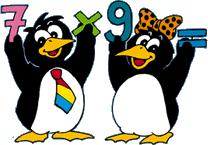 Name: ___________________________________Hausaufgaben:    20 Minuten am Plan weiter arbeiten!Halte die Reihenfolge bei der Bearbeitung ein!Jetzt darfst du mit der nächsten 1X1-Reihe beginnen.BuchNr.Nr.Nr.Nr.Nr.Nr.Nr.Nr.Nr.Nr.Nr.Nr.Nr.S. 9411223334         577    891X1 Heft1X1 Heft7er-Reihe                      7er-Reihe                      7er-Reihe                      7er-Reihe                      Bilder zur 7er-ReiheBilder zur 7er-ReiheBilder zur 7er-ReiheBilder zur 7er-ReiheBilder zur 7er-ReiheMultiplikationsaufgabenzur 7er-ReiheMultiplikationsaufgabenzur 7er-ReiheMultiplikationsaufgabenzur 7er-ReiheAH    41AH    41AH    41AH    41Lerne auswendig !!! Lerne auswendig !!! Lerne auswendig !!! Lerne auswendig !!! Lerne auswendig !!! Lerne auswendig !!! Lerne auswendig !!! Reihe vorwärts und rückwärtsReihe vorwärts und rückwärtsReihe vorwärts und rückwärtsReihe vorwärts und rückwärtsReihe vorwärts und rückwärtsReihe vorwärts und rückwärtsReihe vorwärts und rückwärtsLerne auswendig !!! Lerne auswendig !!! Lerne auswendig !!! Lerne auswendig !!! Lerne auswendig !!! Lerne auswendig !!! Lerne auswendig !!! Alle Aufgaben der 7er-ReiheAlle Aufgaben der 7er-ReiheAlle Aufgaben der 7er-ReiheAlle Aufgaben der 7er-ReiheAlle Aufgaben der 7er-ReiheAlle Aufgaben der 7er-ReiheAlle Aufgaben der 7er-ReiheZeige dein Können Frau Terhorst !!!Zeige dein Können Frau Terhorst !!!Zeige dein Können Frau Terhorst !!!Zeige dein Können Frau Terhorst !!!Zeige dein Können Frau Terhorst !!!Zeige dein Können Frau Terhorst !!!Zeige dein Können Frau Terhorst !!!Zeige dein Können Frau Terhorst !!!Zeige dein Können Frau Terhorst !!!Zeige dein Können Frau Terhorst !!!Zeige dein Können Frau Terhorst !!!Zeige dein Können Frau Terhorst !!!Zeige dein Können Frau Terhorst !!!Zeige dein Können Frau Terhorst !!!